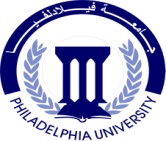  جامعة فيلادلفيا           شعبة (      )                                        (الرقم المتسلسل ..................)               السؤال الأول أجب عن كل الأسئلة الموضوعية التالية  :                       (5) علامات1 – تشمل مهارة السلوك الحضوري على ::     أ – الجانب اللفظي والجانب غير اللفظي                                   ب- انتباه المرشد وتركيزه مع المسترشد   ج- وضع المرشد اهتماماته وهمومه الشخصية جانبا                         د- جميع ما ذكر صحيح2- واحدة مما يلي لا تعتبر من الممارسات الدالة على اصالة المرشد:أ-الابتعاد عن سلوك الدور                                      ب- التطابق بين ما يقوله المرشد وما يفعلهج‌-فهم الامور حسب منظور المسترشد لها                    د- التواصل البصري .3-من العوامل التي تؤثر على استجابة الوالدين لإعاقة ابنهم  :الوازع الديني عندهم                 الوظائف الأدائية المختلة . ج- شدة الإعاقةد- وقت ظهور الإعاقة. 4- من  الخصائص الشخصية للفرد  عن:أ – القدرات العقلية         ب- المستوى الاقتصادي الذي يعيش فيه الفردج- نظرة المجتمع للإعاقة          د-جميع ما ذكر صحيح.  5- من مكونات التقدير الإيجابي  :أ- الفهم                                        ب-عدم إصدار الأحكام القيمية ج- الدفء                                     د- جميع ما ذكر صحيح السؤال الثاني :وضح نقطتين على ما يلي(8) علاماتأسباب المقاومة عند المسترشد ..................................................................................................................................................................................................................................................................................................................................................................................................................................................................................................................................................................................................................................................................................................................................................................................................................................................................................................................................................................................................................................................................................................................................................................................................................................................... ب-	مجالات المعرفة الأساسية والفرعية للمرشد التأهيلي ................................................................................................................................................................................................................................................................................................................................................................................................................................................................................................................................................................................................................................................................................................................................................................................................................................................................................................................................................................................................................................................................................................................ ج- أساليب التعامل مع المقاومة ..........................................................................................................................................................................................................................................................................................................................................................................................................................................................................................................................................................................................................................................................................................................................................................................................................................................................................................................................................................................د- الصلابة النفسية كإحدى الخصائص الشخصية التي تؤثر على الإعاقة ................................................................................................................................................................................................................................................................................................................................................................................................................................................................................................................................................................................................................................................................................................................................................................................................................................................................................................................................................................................................................................................................................................................السؤال الثالث عرف كل من المفاهيم التالية:                      (5) علاماتاتصال ذو سياق كلامي عالي :...................................................................................................................................................................................................................................................................................................................................................................................................................................................................................................................................إدارة الحالة كإحدى الأدوار التي يقوم بها المرشد التأهيلي  :...................................................................................................................................................................................................................................................................................................................................................................................................................................................................................................................................الصلابة النفسية كإحدى الخصائص الشخصية التي تؤثر على الإعاقة   :....................................................................................................................................................................................................................................................................................................................................................................................................................................................................................................................................البيئة كإحدى العوامل التي تؤثر في عملية الإرشاد التأهيلي : ...................................................................................................................................................................................................................................................................................................................................................................................................................................................................................................................................السؤال الرابع:ما هي الأمور المرتبطة بتقييد الطموحات المهنية للنساء المصابات بإعاقات؟       (علامتان)......................................................................................................................................................................................................................................................................................................................................................................................................................................................................................................................................................................................................................................................................................................................................................................................................مع تمنياتي لكم بالتوفيق والنجاحالامتحان الثاني لمساق "الإرشاد التأهيلي " الفصل الدراسي الأول العام الجامعي  2015/2016مدرس المساق:   د. سناء الخوالدة                                          موعد الامتحان: يوم الخميس 5/5/2016اسم الطالب:....................................................   الرقم الجامعي: ............................................